§704.  Dissemination of public criminal history record information1.  Generally.  Public criminal history record information is public for purposes of Title 1, chapter 13.  Public criminal history record information may be disseminated by a Maine criminal justice agency to any person or public or private entity for any purpose.  Public criminal history record information is public whether it relates to a crime for which a person is currently within the jurisdiction of the criminal justice system or it relates to a crime for which a person is no longer within that jurisdiction.  There is no time limitation on dissemination of public criminal history record information.[PL 2013, c. 267, Pt. A, §2 (NEW).]2.  Required inquiry to State Bureau of Identification.  A Maine criminal justice agency, other than a court, shall query the Department of Public Safety, State Bureau of Identification before disseminating any public criminal history record information for a noncriminal justice purpose to ensure that the most up-to-date disposition information is being used.  "Noncriminal justice purpose" means a purpose other than for the administration of criminal justice or criminal justice agency employment.[PL 2013, c. 267, Pt. A, §2 (NEW).]SECTION HISTORYPL 2013, c. 267, Pt. A, §2 (NEW). The State of Maine claims a copyright in its codified statutes. If you intend to republish this material, we require that you include the following disclaimer in your publication:All copyrights and other rights to statutory text are reserved by the State of Maine. The text included in this publication reflects changes made through the First Regular and First Special Session of the 131st Maine Legislature and is current through November 1. 2023
                    . The text is subject to change without notice. It is a version that has not been officially certified by the Secretary of State. Refer to the Maine Revised Statutes Annotated and supplements for certified text.
                The Office of the Revisor of Statutes also requests that you send us one copy of any statutory publication you may produce. Our goal is not to restrict publishing activity, but to keep track of who is publishing what, to identify any needless duplication and to preserve the State's copyright rights.PLEASE NOTE: The Revisor's Office cannot perform research for or provide legal advice or interpretation of Maine law to the public. If you need legal assistance, please contact a qualified attorney.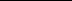 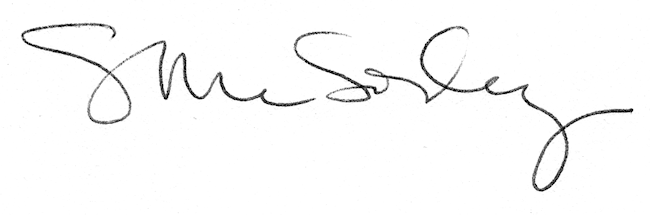 